Prosty strój mieszkańców wsi-klasa VI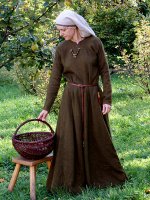 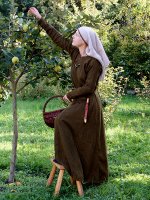 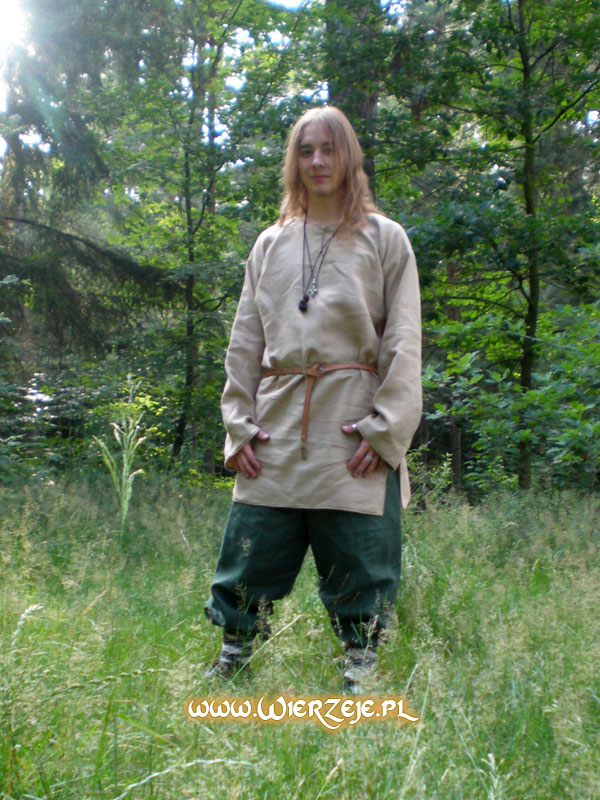 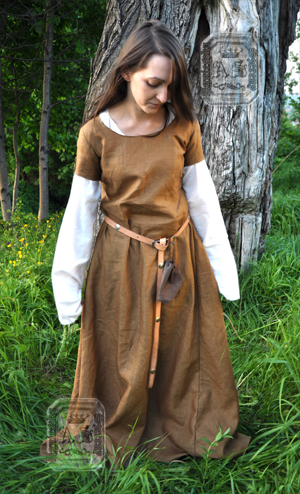 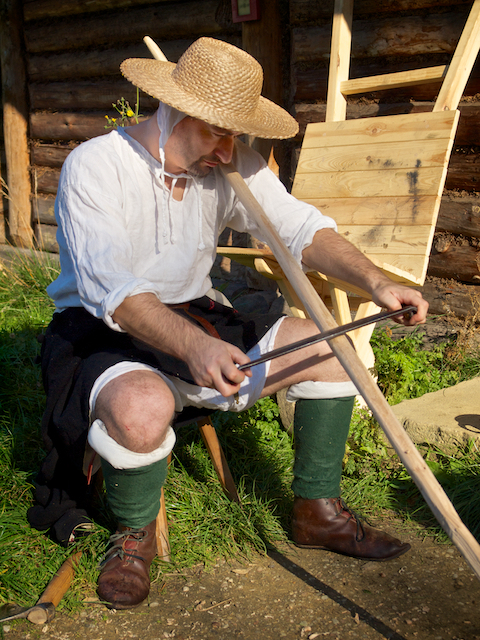 Strój kupiecki-klasa V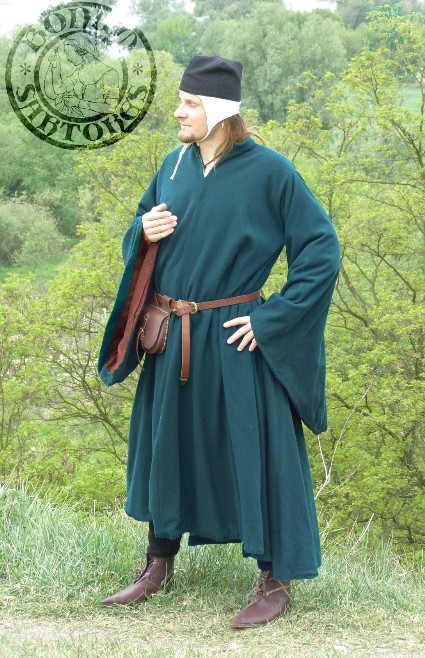 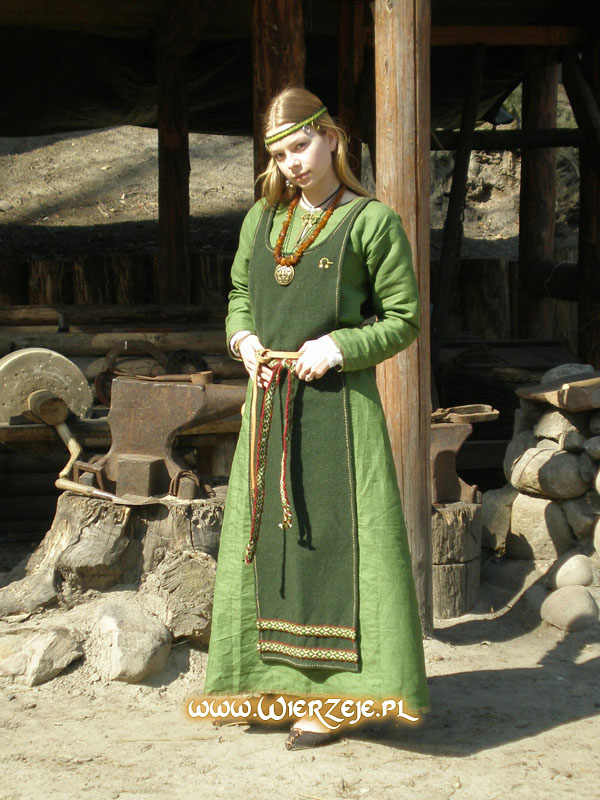 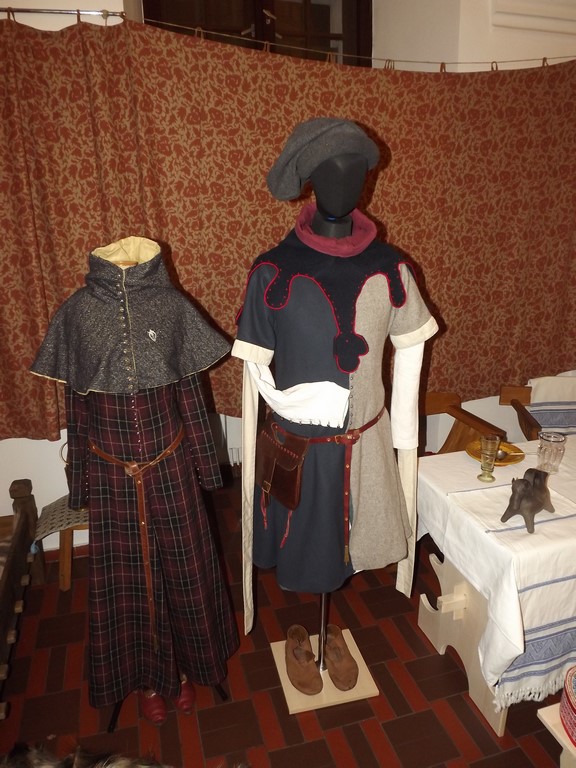 Stroje dla rzemieślników-klasa IV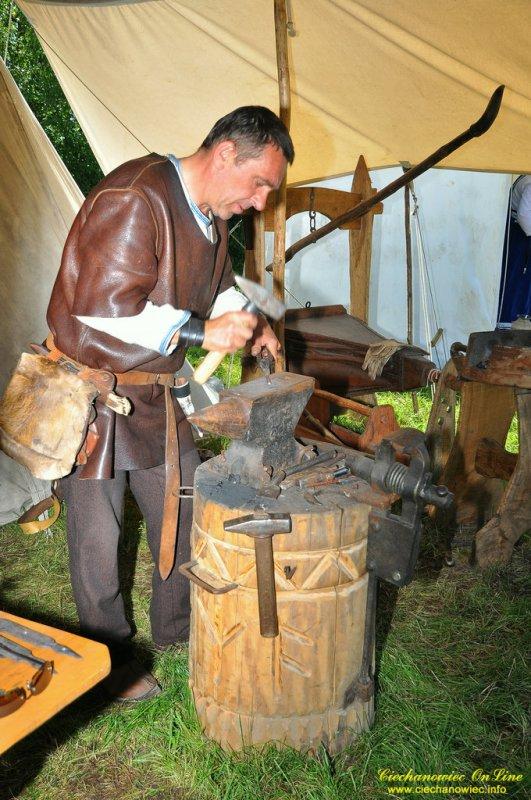 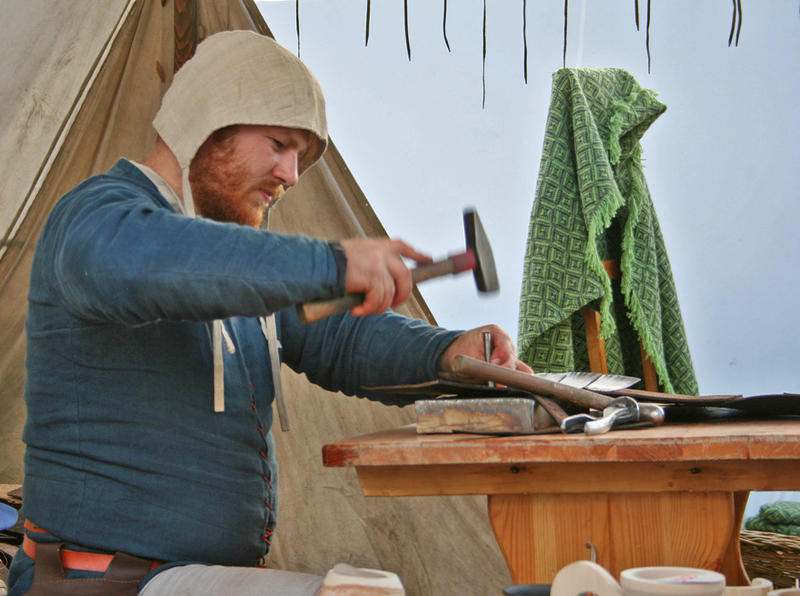 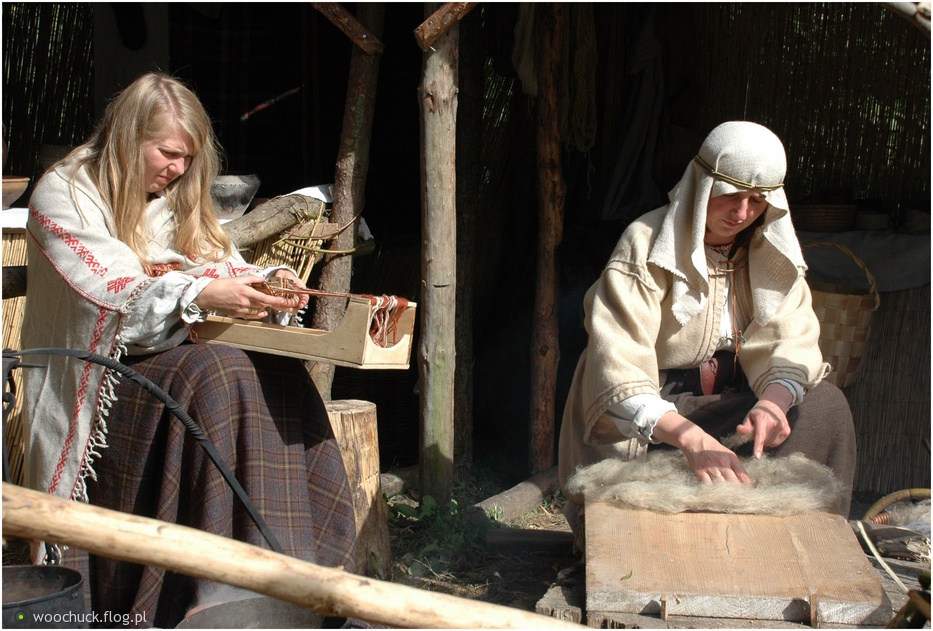 